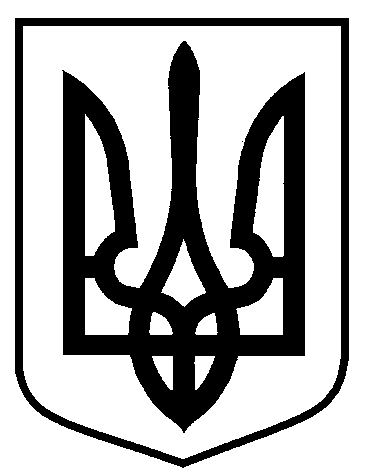 Сумська міська радаВиконавчий комітетРІШЕННЯВід   20.06.2017  №  341На підставі поданої заяви та документів стосовно присвоєння поштової адреси, відповідно до рішення Сумської міської ради від 24 вересня 2014 року      № 3554-МР «Про затвердження Порядку присвоєння та зміни поштових адрес об’єктам нерухомого майна в місті Суми», керуючись частиною першою     статті 52 Закону України «Про місцеве самоврядування в Україні», виконавчий комітет Сумської міської радиВИРІШИВ:Відмовити у присвоєнні  поштової адреси: місто Суми, садівниче товариство «Автомобіліст», будинок №  0571,  об’єкту  нерухомого майна - житловий будинок  площею 50,8 кв. м (літера А-І згідно з планом технічного паспорту), що належить  Заявнику 1 та розташований у місті Суми, садівниче товариство «Автомобіліст», будинок № Х, у зв’язку з відсутністю рішення виконавчого комітету Сумської міської ради щодо переведення зазначеного садового будинку у жилий  відповідно до Постанови Кабінету Міністрів України від 29 квітня 2015 р. № 321 «Про затвердження Порядку переведення дачних і садових будинків, що відповідають будівельним нормам, у жилі будинки».Відмовити у присвоєнні поштової  адреси: місто Суми, садівниче товариство «Автомобіліст», земельна ділянка №  Х, земельній  ділянці для ведення садівництва площею 0,0595 га, (кадастровий номер Х),  що     належить  Заявнику 1 та розташована у місті Суми, садівниче товариство «Автомобіліст», земельна ділянка № Х,  у зв’язку з відсутністю рішення виконавчого комітету Сумської міської ради щодо переведення садового будинку, що розташований на даній земельній ділянці, у жилий відповідно до Постанови Кабінету Міністрів України від 29 квітня 2015 р.  № 321 «Про затвердження Порядку переведення дачних і садових будинків, що відповідають будівельним нормам, у жилі будинки».В.о. міського головиз виконавчої роботи                                                                             В.В. Войтенко       Кривцов 700-103Розіслати: Кривцову А.В., заявникамПро відмову у присвоєнні поштової адреси земельній ділянці та об’єкту нерухомого майна, що розташовані у садівничому товаристві «Автомобіліст», ділянка Х в місті Суми